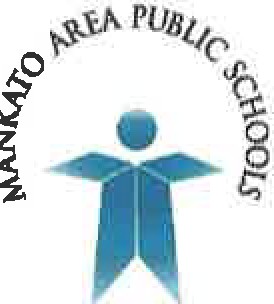 Xogta Jawiga Xilliga Jiilaalka (Winter) ka ee 2019-2020XAFIIS ka MURAAQIBKA10 Civic Centci: Plaza • Suite TwoP.O. Box 8741 Mankato, Minnesota  56002-8741Xafiiska• 507•387•1868 Fakis• 507•387•4257Gacaliye Waalidiin/Mas’uuliyiin:Xogtan soo socota waxaa la idin siinayaa inta aad ku jirtaan u diyaargarowga xilliga jillaalka ee gobolka Minnesota.Iskuullaadka Dad-weynaha ee Deegaanka Mankato (Mankato Area Public Schools) waxay isticmaalaan laba adeegyo gaadiid kuwaas oo maalin kasta qaada arday gaaraya 3,962 oo ka socda iskuullada dad-weynaha iyo iskuullaad aan dad-weyne ahayn. Waxaa jira wadooyin badan oo basaska mara waxaana ka mid ah meelo kala wareejin ah iyo meelo ay joogsadaan ee xarumo dhowr ah ka kooban kuwaas oo gaadiidka baska ardaydeena ka dhiga nidaam xoogaa yara adag.  Go’aanka wax loogu beddelayo maalmaha waxbarashada lagu jira waxaa ugu wacan jawiga oo ay ku jiraan waxyaabo dhowr ah, laakin tan noogu muhiimsan oo go’aan ka gaarideena waa badqabka ardayda iyo shaqaalaha.Ogeysiisyada maalmaha iskuulka uu xiran yahay iyo maalmaha iskuulka saacad hore la xirayo waxaa lagu shaacin doonaa boggan internetka ee soo socda, xarumaha raadiyowga iyo xarumaha telfishinka ee soo socda. Sidoo kale waxaa jiri doona fariin lagu duubi doono Qatka CAAWINAADA ee Degmo Dugsiyeedka oo ah 507-386-4777.www.jsd77.orgkatoinfo.comKTOEKDOGKXACKYSM-AM iyo FMKATOKXLPmankatofreepress.comsouthernminnesotanews.comKEEZKMSUKRBIKMKOKRRWmankatotimes.comkeyc.comKEYC 12-TVKSTP-TVKARE 11-TVWCCO Radio iyo TVFOX 9/MY29-TVSidoo kale waxaad macluumaad aad ka heli kartaa adigoo adeegsanaya ilaha soo socda:Twitter kan isku qora @ISD77MAPSAad kala soco Facebook-ga: Iskuullaadka Dad-weynaha ee Deegaanka MankatoSi iimeel iyo fariin qoraalba aad u hesho halkan isku qor www.isd77.org: riix batoonka “Akhbaar”/"News".Haddii dugsiyadu u baahan yihiin in saacad hore looga soo baxo, ogeysiisyo ayaa horeyba loo baahin doonaa inta aan la gaarin saacadda basas iskuullaadka ay ka soo baxin. Qiyaas ahaan waxay ku qaadataa ku dhawaad 1 1/2 saacadood ka hor inta gaadiidka aysan isu diyaarin ama gaadiidku inay u diyaar garoobaan bixitaanka hore. Marka loo soo waco in horey loo soo baxayo, fadlan xadid wicitaanada taleefanka iskuulka ardaygaaga in aad soo wacdo, oo shaqaalaha dugsiga u oggoloow inay sii wadaan shaqada si ay u hubiyaan in si nabad ah oo wakhtiga loogu talagalay u maalinta casharbixinta.Tilmaamaha soo socda ayaa waxaa dhici karta in waalidiinta/mas'uuliyiinta waxtar u yahay:Marka la eego darnaanta xaaladda jirta, waalidiinta waxaa laga yaabaa inay jecel yihiin in ardaygooda ay kula kulmaan barta basaska istaago.Qoysasku waa inay samaystaan qorshe kale haddii ay dhacdo in basasku ay ardayda gurigoodu ku celin karin.Ardeydu waa markastaaba ay ku labbisnaadaan lebis cimilada ku habboon maxaa yeelay xaaladaha deg-degga ah waxay keeni karaan xaalado halis ah.Maamulayaasha way soo fasaxi doonaan ardayda ay waalidiintoodu/mas’uuliyiinta codsadeen in ay iyagu ardayda goor hore soo doonayaan. Fadlan gaarigaaga ha dhigin meelaha baska ardayda ka qaadaan ama ha xirin meelaha baska uu ka galo ama meelaha laga baxo, maxaa yeelay basasku waa inay dhaqso u dhaqaaqaan.Maalmaha ay jiraan cimilada qalqal-gal gal ah ama aad u xun oo Degmo dugsiyeedkana ay go’aansadaan in iskuulka, waalidiinta iyo mas'uuliyiinta waa in ay gaaraan go’aanka kama dambayska ee ah in canugooda/carruurtoodu ay aadaan dugsiga iyo kale. Haddii aaddan soo dirayn canugaaga(caruurtaada), fadlan wac iskuulka (iskuullada) si aad u soo sheegto maqnaanshaha. Ardayga aan joogin iskuulka waxaa loo qorayaa cudur-daar laakiin waxaa loo calaamadayn doonaa inuu maqan yahay. Ardayda waxaa laga fili doonaa inay dhameeyaan wixii cashar ah ee dhaafay inay iskuulka ka maqan yihiin.Anaga oo dhan mudnaanta koowaad waxaan siinaynaa bad-qabka ardayda, oo degmo dugsiyeedka waxa kaaga mahad celinnaysaa taageeradaada inta aan ku gudi jirno wada shaqaynta aad nagala shaqaynayso kala hagida bilaha xilliga jiilaalka.Daacadnimo,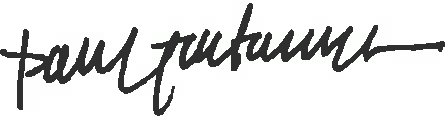 Paul Peterson, Ed.D. Muraaqib